2023 WAHCE, Inc., Calendar 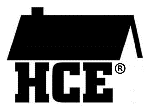 Month	Program, Event or Activity	Person(s) responsible	January 	2nd	UPDATE Articles due to Editor (for February issue)		By the 10th	COMMUNICATOR mailed to County Presidents,	State President		District Boards and State Board, Electronically to Educators	10th 	Reports due to President and Secretary for January Board Meeting	16th 	WAHCE State Board Meets via On-line meeting	State BoardFebruary		Watch for the UPDATEMarch	5th	Reports due to President and Secretary for March Board Meeting	15th 	Ruth B. Sayre Scholarship application form to State President	County President/Scholarship Chair	19th	WAHCE State Board meets via On-line meeting	State Board 		31st 	990N Postcard filing	County Treasurer	April	1st	UPDATE articles due to Editor (for May Conference issue)May 		UPDATE Mailed (Conference Issue)	Editor			1st  	County Membership Dues & Report due to State Treasurer	County Treasurer	1st 	“Pennies for Friendship” due to State Treasurer	County Treasurer	1st 	Annual Financial Report & Scholarship Report due to State Treasurer	County Treasurer	15th 	Pay District DuesJune 	15th 	Reports due to President and Secretary for June Board Meeting	State Board	26th & 27th 	WAHCE State Board Meeting, Wintergreen Conference Center	State Board		Lake Delton, WIHCE – A New Way of Living With HCE”- Page 1 -2023 WAHCE, Inc., CalendarMonth		Program, Event or Activity	Person(s) responsible	July	1st	UPDATE articles due to Editor (for August issue)	8th & 9th	Grandparents University, UW Madison	Anyone, Check with Extension Office	15th & 16th 	Grandparents University, UW Madison	Anyone, Check with Extension Office	18th & 20th 	NVON Conference in Parkersberg, WV	WAHCE Members	21st & 23rd 	Farm technology Days (Baraboo)	23rd & 24th 	Grandparents University, UW Madison	Anyone, Check with Extension OfficeAugust		UPDATE MAILED	Update Editor	1st	Cultural Arts registrations due to WAHCE Cultural Arts Chair	County Cultural Arts Chair	1st	Award Applications due for Stitches, Services, Education, & Club	County Coordinators	15th	WAHCE State Conference registrations due	All are invited			Late fee after the 15th is $50.00	20th	Educational Program and Project Display Registrations due	County CoordinatorsSeptember
	17th	WAHCE Per-Conference Board Meeting	WAHCE Board & Conference Registrar	18th – 20th 	WAHCE Annual Business Meeting and Conference,	County Presidents are official delegates		Wintergreen Conference Center, Lake Delton, WIOctober	1st	UPDATE articles due to Editor for November issue	Conference reports and other news		Standing Chair On-line Meetings	State/District Standing Chairs	21st	Reports due to President and Secretary for November meetingNovember	1st	County Organizational Sheets due to District Director	County Presidents	5th & 6th 	State Board & newly elected officers & chairs meet in Plover	State Board	5th – 11th	HCE Week	All participate	15h 	County Organizational Sheets due to State President	District Directors	30th 	Articles Due for “COMMUNICATOR” to State President	State Board & District ChairsDecember		Communicator prepared and mailed sometime during DecemberHCE – A New Way of Living With HCE”- Page 2 -